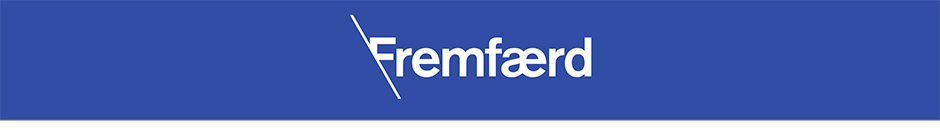 Ansøgningsskema – Sikker sundhed for borgere med demens.Kriterier for udvælgelse:
Den enkelte kommunes deltagelse i projektet skal ske ud fra en ambition om at levere en mere sikker behandling og pleje til borgere med demenssygdomme. For at skabe et accelereret projektforløb, der kan skabe positive resultater for borgernes sundhed og patientsikkerhed inden for et år, er det en forudsætning for de deltagende kommuner: At kommunen og de kommunale enheder har en ambition om at arbejde systematisk med at sikre arbejdsgange og processer i arbejdet med borgere med demenssygdomme.
At kommunen og de kommunale enheder har en ambition om at øge viden blandt ansatte om demens og demenssygdomme, og hvordan man kan opspore, identificere og handle på helbredsproblemer hos borgere med demens.
At der er ledelsesopbakning til deltagelse i projektet. 
At kommunen og de kommunale enheder er indstillet på at afsætte de nødvendige ressourcer til, at medarbejdere og ledere kan deltage i projektets aktiviteter og uddannelsesforløb. 
At kommunen og de kommunale enheder er indstillet på at allokere én tovholder for indsatsen på hver af de deltagende enheder, der har ansvar for forankring og drift af projektet lokalt. 
At ledelsen på de deltagende kommunale enheder holder tæt kontakt til de medarbejdere, der arbejder i frontlinjen med henblik på at skabe motivation for projektet og dets resultater. At kommunen og de deltagende kommunale enheder har erfaring med at arbejde med Forbedringsmodellen.  I udvælgelsen af de kommunale enheder vil der desuden blive lagt vægt på en geografisk spredning på tværs af landet. Baggrundsoplysninger:

MotivationDen enkelte kommunes deltagelse i projektet skal ske ud fra en ambition om at levere en mere sikker behandling og pleje til borgere med demenssygdomme. For at skabe et accelereret projektforløb, der kan skabe positive resultater for borgernes sundhed og patientsikkerhed inden for et år, er det en forudsætning for de deltagende kommuner: - At kommunen og de kommunale enheder har en ambition om at arbejde systematisk med at sikre arbejdsgange og processer i arbejdet med borgere med demenssygdomme. - At kommunen og de kommunale enheder har en ambition om at øge viden blandt ansatte om demens og demenssygdomme, og hvordan man kan opspore, identificere og handle på helbredsproblemer hos borgere med demens.Beskriv, hvorfor I ønsker at deltage i projektet:Resultater og målHvilke resultater for borgerne håber I at opnå med projektet, og hvilke faktorer vurderer I som vigtige i forhold til at opnå jeres mål? Ledelse En forudsætning for at deltage i projektet er ledelsesopbakning og ledelsesinvolvering. Beskriv, hvordan I forestiller jer, at de ansvarlige ledere vil arbejde med at skabe de ønskede resultater i projektet:OrganiseringHvordan forestiller I jer, at projektet skal organiseres i jeres kommune?Erfaring med Forbedringsmodellen En forudsætning for at deltage i projektet er, at kommunen og kommunens medarbejdere og ledere har erfaring med brug af Forbedringsmodellen. Hvad er jeres erfaringer med at bruge Forbedringsmodellen? RessourcerRessourcerAndre bemærkningerAngiv evt. her, hvis I har andre bemærkninger eller spørgsmål til projektet:Kommunens navn Kommunale enheds navn og adresse   Antal beboere på kommunale enhed Angiv antallet af beboere (pladser) Kort beskrivelse af jeres borgereKort beskrivelse af jeres borgere Kommunale enheds personalesammensætning Angiv antallet af medarbejdere fordelt på nedenstående kategorier:Kontaktperson for ansøgningenAngiv navn, stilling og e-mailadresse på den, der er kontaktperson for ansøgningen.  Øverst ansvarlige lederAngiv, hvem der vil være den øverst ansvarlige leder i forhold til projektdeltagelse.  Tag gerne udgangspunkt i nogle af følgende områder: Hvorfor vil I gerne deltage? Hvad er jeres forventninger til deltagelse i projektet, og hvilke problemstillinger skal deltagelse afhjælpe?Er kommunen villig til at afsætte de nødvendige ressourcer, så medarbejdere og ledere kan deltage i projektet?Herudover afsætte ressourcer til dækning af transportudgifter, frikøb af medarbejdere i forbindelse med deltagelse i uddannelse, læringsseminarer og kommunebesøg.                      JA:                              NEJ:  Er kommunen indstillet på at allokere én tovholder for indsatsen, der har ansvar for forankring og drift af projektet lokalt?                      JA:                              NEJ:  